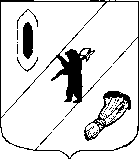 АДМИНИСТРАЦИЯ  ГАВРИЛОВ-ЯМСКОГОМУНИЦИПАЛЬНОГО  РАЙОНАПОСТАНОВЛЕНИЕ25.10.2022   № 855О внесении изменений в постановлениеАдминистрации Гаврилов-Ямскогомуниципального района от 11.01.2022 №17В целях оптимизации расходов и эффективного использования бюджетных средств, в соответствии с решением Собрания представителей Гаврилов-Ямского муниципального района от 23.06.2022  №172 «О внесении изменений в решение Собрания представителей Гаврилов-Ямского муниципального района от 16.12.2021 №129 «О бюджете Гаврилов-Ямского муниципального района на 2022 год и на плановый период 2023-2025 годов», руководствуюсь статьей 26 Устава Гаврилов-Ямского муниципального района Ярославской области,АДМИНИСТРАЦИЯ МУНИЦИПАЛЬНОГО РАЙОНА ПОСТАНОВЛЯЕТ:1. Внести в муниципальную программу «Развитие молодежной политики и патриотическое воспитание в Гаврилов-Ямском муниципальном районе» на 2022-2025 годы, утвержденную постановлением Администрации Гаврилов-Ямского муниципального района от 11.01.2022 №17, изменения согласно приложению.2. Контроль за исполнением настоящего постановления возложить на первого заместителя Главы Администрации Гаврилов-Ямского муниципального района Забаева А.А.3. Постановление опубликовать в районной массовой газете «Гаврилов-Ямский вестник» и разместить на официальном сайте Администрации Гаврилов-Ямского муниципального района.4. Постановление вступает в силу с момента официального опубликования.Исполняющий обязанностиГлавы Гаврилов-Ямскогомуниципального района	                    	                                        А.А. Забаев            Приложение к постановлению Администрации Гаврилов-Ямскогомуниципального района от  25.10.2022  № 855Изменения,вносимые в муниципальную программу «Развитие молодежной политики и патриотическое воспитание в Гаврилов-Ямском муниципальном районе» на 2022-2025 годыИзложить паспорт муниципальной программы Гаврилов-Ямского муниципального района «Развитие молодежной политики и патриотическое воспитание в Гаврилов-Ямском муниципальном районе» на 2022-2025 годы в следующей редакции:МУНИЦИПАЛЬНАЯ ПРОГРАММА ГАВРИЛОВ-ЯМСКОГО МУНИЦИПАЛЬНОГО РАЙОНА"РАЗВИТИЕ МОЛОДЕЖНОЙ ПОЛИТИКИ И ПАТРИОТИЧЕСКОЕ ВОСПИТАНИЕВ ГАВРИЛОВ – ЯМСКОМ МУНИЦИПАЛЬНОМ РАЙОНЕ" НА 2022 - 2025 ГОДЫПаспортМуниципальной программыИзложить в разделе V. п. 3 Ресурсное обеспечение Муниципальной программы ««Развитие молодежной политики и патриотическое воспитание в Гаврилов – Ямском муниципальном районе», в следующей редакции«3. Ресурсное обеспечение Муниципальной  программыПриложение 13. Изложить Приложение 1 к Муниципальной программе «Развитие молодежной политики и патриотическое воспитание в Гаврилов - Ямском муниципальном районе», в новой редакции:«Приложение 1Муниципальная целевая программа«Патриотическое воспитание граждан Российской Федерации, проживающих на территории Гаврилов – Ямского муниципального района"на 2022-2025 годыПаспорт муниципальной целевой программыПеречень программных мероприятийОтветственный исполнитель Муниципальной программыУправление культуры, туризма, спорта и молодежной политики Администрации Гаврилов-Ямского муниципального района, начальник Управления культуры, туризма, спорта и молодежной политики Администрации муниципального района начальник Управления Бондарева Наталия Сергеевна (848534) 2-02-51.Куратор Муниципальной программыПервый заместитель Главы Администрации Гаврилов-Ямского муниципального района Забаев А.А., (848534) 2-03-51Ответственные исполнители подпрограмм Муниципальной программыУправление культуры, туризма, спорта и молодежной политики Администрации Гаврилов-Ямского МР, МУ «Молодежный центр»;Управление образования Администрации Гаврилов-Ямского МР; образовательные учреждения МРСроки реализации Муниципальной программы2022-2025 годы Цель Муниципальной программысовершенствование правовых, социально-экономических и организационных условий для успешной самореализации молодежи, направленной на раскрытие ее потенциала для дальнейшего развития муниципального района.Перечень подпрограмм Муниципальной программы- МЦП "Патриотическое воспитание граждан Российской Федерации, проживающих на территории Гаврилов – Ямского муниципального района";- МЦП "Молодежь";- ВЦП «Реализация молодежной политики в Гаврилов – Ямском муниципальном районе»Объемы и источники финансирования Муниципальной программывсего по Муниципальной программе13 097 726,0 руб., из них:- федеральные средства <*>:2022 год –    руб.;2023 год –    руб.;2024 год –    руб;2025 год –    руб.- областные средства <*>:2022 год – 2 704 742,0 руб.;2023 год - _____ руб.;2024год - _____ руб;2025 год - _____ руб.- средства бюджета муниципального района  <*>:2022 год – 4 310 984,0 руб.;2023 год – 2 712 000,0 руб.;2024 год – 1 685 000,0 руб;2025 год – 1 685 000,0* руб.- иные источники:2022 год - _____ руб.;2023 год - _____ руб.;2024 год - _____ руб;2025 год - _____ руб.(все источники финансирования указываются при их наличии)Плановые объемы финансирования подпрограмм Муниципальной программы по годам реализации- МЦП "Молодежь":всего 280 000,0 млн. руб., из них:2022 год – 120 000,0 руб.;2023 год – 70 000,0 руб.;2024 год – 45 000,0 руб.;2025 год – 45 000* руб.;- МЦП "Патриотическое воспитание граждан Российской Федерации, проживающих на территории Гаврилов – Ямского муниципального района":всего 445 919,0 тыс. руб., из них:- федеральные средства <*>:2022 год –    руб.;2023 год –    руб.;2024 год –    руб;2025 год –    руб.- областные средства <*>:2022 год – 57 869,0 руб.;2023 год - _____ руб.;2024год - _____ руб;2025 год - _____ руб.- средства бюджета муниципального района  <*>:2022 год  – 243 050,0 руб.;2023 год – 65 000,0 руб.;2024 год – 40 000,0 руб.2025 год –  40 000*  руб.;- иные источники:2022 год - _____ руб.;2023 год - _____ руб.;2024 год - _____ руб;2025 год - _____ руб.- ВЦП «Реализация молодежной политики в Гаврилов – Ямском муниципальном районе» всего 12 371 807,0  тыс. руб., из них:- федеральные средства <*>:2022 год –    руб.;2023 год –    руб.;2024 год –    руб;2025 год –    руб.- областные средства <*>:2022 год – 2 646 873,0 руб.;2023 год - _____ руб.;2024год - _____ руб;2025 год - _____ руб.- средства бюджета муниципального района  <*>:2022 год  – 3 947 934,0 руб.;2023 год – 2 577 000,0 руб.;2024 год – 1 600 000,0 руб.;2025 год –  1 600 000,0* руб - иные источники:2022 год - _____ руб.;2023 год - _____ руб.;2024 год - _____ руб;2025 год - _____ руб.Конечные результаты Муниципальной программы - увеличение охвата молодых людей, получивших работы по приоритетным направлениям молодежной политики до 9000 человек; - увеличение количества молодых людей впервые вовлеченных в добровольческую деятельность - 65 человек;- увеличение количества работ, предоставляемых подросткам, молодежи и молодым семьям.Электронный адрес размещения Муниципальной программы в информационно-телекоммуникационной сети «Интернет»http://www.gavyam.ru/about/management/upr_kul/mcp/Nп/пИсточник финансированияВсегоОценка расходов (тыс. руб.), в том числе по годам реализацииОценка расходов (тыс. руб.), в том числе по годам реализацииОценка расходов (тыс. руб.), в том числе по годам реализацииОценка расходов (тыс. руб.), в том числе по годам реализацииОценка расходов (тыс. руб.), в том числе по годам реализацииNп/пИсточник финансированияВсего2022 год2022 год2023 год2024 год2025 год123445671. МЦП "Патриотическое воспитание граждан Российской Федерации, проживающих на территории Гаврилов – Ямского муниципального района"1. МЦП "Патриотическое воспитание граждан Российской Федерации, проживающих на территории Гаврилов – Ямского муниципального района"1. МЦП "Патриотическое воспитание граждан Российской Федерации, проживающих на территории Гаврилов – Ямского муниципального района"1. МЦП "Патриотическое воспитание граждан Российской Федерации, проживающих на территории Гаврилов – Ямского муниципального района"1. МЦП "Патриотическое воспитание граждан Российской Федерации, проживающих на территории Гаврилов – Ямского муниципального района"1. МЦП "Патриотическое воспитание граждан Российской Федерации, проживающих на территории Гаврилов – Ямского муниципального района"1. МЦП "Патриотическое воспитание граждан Российской Федерации, проживающих на территории Гаврилов – Ямского муниципального района"1. МЦП "Патриотическое воспитание граждан Российской Федерации, проживающих на территории Гаврилов – Ямского муниципального района"1.1Предусмотрено Решением Собрания представителей муниципального района о бюджете:405 919,0405 919,0243 050,065 000,040 000,01.1- областные средства57 869,057 869,057 869,0--1.1- федеральные средства-----1.2Справочно (за рамками Решения Собрания представителей муниципального района о бюджете):40 000,0*40 000,0*40 000,0*1.2- областные средства-----1.2- местные бюджеты40 000,00*40 000,00*40 000,0*2. МЦП "Молодежь"2. МЦП "Молодежь"2. МЦП "Молодежь"2. МЦП "Молодежь"2. МЦП "Молодежь"2. МЦП "Молодежь"2. МЦП "Молодежь"1.1Предусмотрено Решением Собрания представителей муниципального района о бюджете:235000,0235000,0120 000,070 000,045 000,01.1- областные средства1.1- федеральные средстваСправочно (за рамками Решения Собрания представителей муниципального района о бюджете)45 000,0*45 000,0*45 000,0*- областные средства-бюджет муниципального района45 000,0*45 000,0*45 000,0*4.ВЦП «Реализация молодежной политики в Гаврилов – Ямском муниципальном районе»4.ВЦП «Реализация молодежной политики в Гаврилов – Ямском муниципальном районе»4.ВЦП «Реализация молодежной политики в Гаврилов – Ямском муниципальном районе»4.ВЦП «Реализация молодежной политики в Гаврилов – Ямском муниципальном районе»4.ВЦП «Реализация молодежной политики в Гаврилов – Ямском муниципальном районе»4.ВЦП «Реализация молодежной политики в Гаврилов – Ямском муниципальном районе»4.ВЦП «Реализация молодежной политики в Гаврилов – Ямском муниципальном районе»1.1.Предусмотрено Решением Собрания представителей муниципального района о бюджете:10 771 807,010 771 807,06 594 807,02 577 000,01 600 000,01.1.- областные средства2 646 873,02 646 873,02 646 873,0--1.1.-бюджет муниципального района8 124 934,08 124 934,03 947 934,02 577 000,01 600 000,0Справочно (за рамками Решения Собрания представителей муниципального района о бюджете)1 600 000,0*1 600 000,0*1 600 000,0*- областные средства-бюджет муниципального района1 600 000,0*1 600 000,0*1 600 000,0*Итого по муниципальной программеИтого по муниципальной программе13 097 726,013 097 726,07 015 726,02 712000,01 685 000,01 685 000,0*Предусмотрено Решением Собрания представителей муниципального района о бюджете:Предусмотрено Решением Собрания представителей муниципального района о бюджете:8 707 984,08 707 984,04 310 984,02 712 000,01 685 000,0- областные средства- областные средства2 704 742,02 704 742,02 704 742,0- федеральные средства- федеральные средстваСправочно (за рамками Решения Собрания представителей муниципального района о бюджете):Справочно (за рамками Решения Собрания представителей муниципального района о бюджете):1 685 000,0*1 685 000,0*1 685 000,0*- областные средства- областные средства- бюджет муниципального района- бюджет муниципального района1 685 000,0*1 685 000,0*1 685 000,0*Ответственный исполнитель муниципальной целевой программыУправление культуры, туризма, спорта и молодежной политики Администрации Гаврилов-Ямского муниципального района, ведущий специалист Управления культуры, туризма, спорта и молодежной политики Администрации муниципального района ведущий специалист Рубцова Наталья Евгеньевна (848534) 2-36-51.Куратор муниципальной целевой программыПервый заместитель Главы Администрации Гаврилов-Ямского муниципального района Забаев А.А., (848534) 2-03-51Срок реализации муниципальной целевой программы2022-2025 годыИсполнители мероприятий муниципальной целевой программы- Управление культуры, туризма, спорта и молодежной политики Администрации Гаврилов-Ямского муниципального районаУчастники мероприятий муниципальной целевой программы - МУ “Молодежный центр”;- Управление образования Администрации Гаврилов-Ямского МР;- образовательные учреждения МРЦель муниципальной целевой программысоздание условий для эффективного функционирования системы патриотического воспитания граждан Российской Федерации в Гаврилов-Ямском муниципальном районеОбъемы и источники финансирования муниципальной целевой программывсего 445 919,0 тыс. руб., из них:- федеральные средства <*>:2022 год –    руб.;2023 год –    руб.;2024 год –    руб;2025 год –    руб.- областные средства <*>:2022 год – 57 869,0 руб.;2023 год - _____ руб.;2024год - _____ руб.;2025 год - _____ руб.- средства бюджета муниципального района  <*>:2022 год  – 243 050,0 руб.;2023 год – 65 000,0 руб.;2024 год – 40 000,0 руб.2025 год –  40 000*  руб.;- иные источники:2022 год - _____ руб.;2023 год - _____ руб.;2024 год - _____ руб;2025 год - _____ руб.Конечные результаты реализации муниципальной целевой программы- количество граждан, ежегодно принимающих участие в районных мероприятиях патриотической направленности –  не менее 3,5 тысячи человек;- количество проведенных ежегодно мероприятий патриотической направленности  (всех форм) – не менее 25;Электронный адрес размещения муниципальной целевой программы «Интернет»http://www.gavyam.ru/about/management/upr_kul/mcpNпп/пНаименование задачи/мероприятия (в установленном порядке)Результат /выполнения задачи мероприятияРезультат /выполнения задачи мероприятияСрок реализации, годыПлановый объем финансирования (единица измерения)Плановый объем финансирования (единица измерения)Плановый объем финансирования (единица измерения)Плановый объем финансирования (единица измерения)Плановый объем финансирования (единица измерения)Исполнитель и участники мероприятия (в установленном порядке)Nпп/пНаименование задачи/мероприятия (в установленном порядке)наименование (единица измерения)плановое значениеСрок реализации, годывсего федеральные средства областные средствасредства муниципального бюджета иные источники 12345678910111Задача 1Поддержка деятельности общественных объединений (клубов) детей и молодежиКоличество граждан, ежегодно принимающих участие в районных мероприятиях патриотической направленности – не менее 3,5 тысячи человек (чел)32002022167 000,023 000,0144 000,0 1Задача 1Поддержка деятельности общественных объединений (клубов) детей и молодежиКоличество граждан, ежегодно принимающих участие в районных мероприятиях патриотической направленности – не менее 3,5 тысячи человек (чел)3400202340 000,040 000,01Задача 1Поддержка деятельности общественных объединений (клубов) детей и молодежиКоличество граждан, ежегодно принимающих участие в районных мероприятиях патриотической направленности – не менее 3,5 тысячи человек (чел)3450202425 000,025 000,01Задача 1Поддержка деятельности общественных объединений (клубов) детей и молодежиКоличество граждан, ежегодно принимающих участие в районных мероприятиях патриотической направленности – не менее 3,5 тысячи человек (чел)3500202525 000,0*25 000,0*11.1Участие в областных мероприятиях патриотической направленностиКоличество мероприятий (единиц)62022114 000,023 000,0109 000,0УКТС и МП11.1Участие в областных мероприятиях патриотической направленностиКоличество мероприятий (единиц)6202315 000,015 000,0УКТС и МП11.1Участие в областных мероприятиях патриотической направленностиКоличество мероприятий (единиц)6202410 000,010 000,0УКТС и МП11.1Участие в областных мероприятиях патриотической направленностиКоличество мероприятий (единиц)6202510 000,0*10 000,0*УКТС и МП1.2Проведение районных военно-спортивных, мероприятий патриотической направленностиКоличество проведенных мероприятий (единиц)9202243 000,018 000,025 000,0УКТС и МП1.2Проведение районных военно-спортивных, мероприятий патриотической направленностиКоличество проведенных мероприятий (единиц)9202320 000,020 000,0УКТС и МП1.2Проведение районных военно-спортивных, мероприятий патриотической направленностиКоличество проведенных мероприятий (единиц)9202410 000,010 000,0УКТС и МП1.2Проведение районных военно-спортивных, мероприятий патриотической направленностиКоличество проведенных мероприятий (единиц)9202510 000,0*10 000,0*УКТС и МП1.3Подготовка и проведение районного конкурса на лучшую организацию работы по патриотическому воспитанию молодежиКоличество проведенных мероприятий (единиц)1202210 000,010 000,0УКТС и МП1.3Подготовка и проведение районного конкурса на лучшую организацию работы по патриотическому воспитанию молодежиКоличество проведенных мероприятий (единиц)120235 000,05 000,0УКТС и МП1.3Подготовка и проведение районного конкурса на лучшую организацию работы по патриотическому воспитанию молодежиКоличество проведенных мероприятий (единиц)120245 000,05 000,0УКТС и МП1.3Подготовка и проведение районного конкурса на лучшую организацию работы по патриотическому воспитанию молодежиКоличество проведенных мероприятий (единиц)120255 000,0*5 000,0*УКТС и МП22Задача 2Создание условий для дальнейшего развития молодежного патриотического движения в муниципальном районеколичество проведенных ежегодно мероприятий патриотической направленности  (всех форм) – не менее 25 (ед)212022133 919 ,034 869,050 000,022Задача 2Создание условий для дальнейшего развития молодежного патриотического движения в муниципальном районеколичество проведенных ежегодно мероприятий патриотической направленности  (всех форм) – не менее 25 (ед)22202325 000,025 000,022Задача 2Создание условий для дальнейшего развития молодежного патриотического движения в муниципальном районеколичество проведенных ежегодно мероприятий патриотической направленности  (всех форм) – не менее 25 (ед)23202415 000,015 000,022Задача 2Создание условий для дальнейшего развития молодежного патриотического движения в муниципальном районеколичество проведенных ежегодно мероприятий патриотической направленности  (всех форм) – не менее 25 (ед)25202515 000,0*15 000,0*2.1Организация и проведение мероприятий патриотической направленностиКоличество проведенных мероприятий (единиц)102022133 919 ,034 869,050 000,0УКТС и МП2.1Организация и проведение мероприятий патриотической направленностиКоличество проведенных мероприятий (единиц)10202325 000,025 000,0УКТС и МП2.1Организация и проведение мероприятий патриотической направленностиКоличество проведенных мероприятий (единиц)10202415 000,015 000,0УКТС и МП2.1Организация и проведение мероприятий патриотической направленностиКоличество проведенных мероприятий (единиц)10202515 000,0*15 000,0*УКТС и МПИтого по муниципальной целевой программеИтого по муниципальной целевой программеИтого по муниципальной целевой программеИтого по муниципальной целевой программе2022300 919,057 869,0243 050,0Итого по муниципальной целевой программеИтого по муниципальной целевой программеИтого по муниципальной целевой программеИтого по муниципальной целевой программе202365 000,065 000,0Итого по муниципальной целевой программеИтого по муниципальной целевой программеИтого по муниципальной целевой программеИтого по муниципальной целевой программе202440 000,040 000,0Итого по муниципальной целевой программеИтого по муниципальной целевой программеИтого по муниципальной целевой программеИтого по муниципальной целевой программе202540 000,0*40 000,0*